Advanced Diploma in Educational Psychotherapy Application form Entry date: Sept 2024/25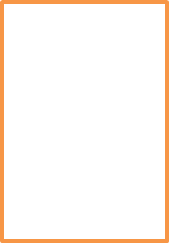 Name:Signature:Date: ----------------------------------------------------------------------------------------------------------------------------------Caspari Office use onlyInterview offered: Yes / No If yes - offer adaptations for the interview as required to all candidates.Explanation for above decision:Interview date and time: Interview panel:Lynsey Daniels Course Director PLEASE NOTE Advanced Diploma in Educational Psychotherapy – Year 1 is delivered online apart from 1x Saturday in June 2025Years 2-4 is delivered in person at our training venue in Hackney, London. Shoreditch Trust | Pitfield Street Civic HubThursday nights of term time + minimum 6 x Saturdays per yearPersonal detailsPersonal detailsTitle and full name Home address Date of birth: Ethnicity: Telephone numbers    Home :                                                                Mobile :      	Telephone numbers    Home :                                                                Mobile :      	Email address: Email address: Current role and length of time in post:Work address: First RefereeThis should be your current employer.Second RefereeThis can be a previous employer or a character reference – not a friend or family member.  NameName  PositionPositionAddressTelephone Number: AddressTelephone Number: Email AddressEmail AddressEducational Qualifications. Please list most recent first.Educational Qualifications. Please list most recent first.Educational Qualifications. Please list most recent first.Educational Qualifications. Please list most recent first.Educational Qualifications. Please list most recent first.University / School / College – Name and AddressQualification achieved Grade Subjects Date started and date awarded.Please list any other relevant professional qualifications or CPD.Employment History. Please list most recent first.Employment History. Please list most recent first.Employment History. Please list most recent first.Employment History. Please list most recent first.Employer’s name and addressDates from and toPosition heldBrief outline of duties How did you hear about this course? Social media / word of mouth/ online search / publication by an EPT / UKCP website/ other – please describe ……………………………………Will your present commitments allow you sufficient time to do the course?The learning programme Year 1 is delivered online apart from 1x Saturday in June 2025Years 2-4 will be delivered in person at our training venue in Hackney, London. Shoreditch Trust | Pitfield Street Civic Hub Thursday nights of term time +  minimum of 6x Saturdays per yearPersonal psychotherapy  1 x  50 minute session per weekOther elements of the Adv DipFrom Year 2 – 1 x day for clinical placement + 1 hour per week for Clinical Supervision 1 hour per week for infant or nursery observation. Yes / No How do you plan to meet the costs of the course?Tuition fees: £4397 per year   NB: A non-refundable deposit of £1000 is payable within 28 days of a place to study being offered. Additional expected expenditure:  Personal Psychotherapy –once a week  x40 hours  per year for 4 years= 160 hours in total.  Fees vary, paid directly to your therapist. Clinical supervision with a Caspari EPT x1 per week of term time @ £40 per session for the duration of the training placement (3 academic years) and until UKCP requirements have been met.  Other annual costs whilst on training placement included but not limited to:  Professional Indemnity Insurance (approx. £40) , Information Commissioner Office registration (£40), DBS online update service fee (£14). Please note that ADV DIP trainees must have at least one day per week free of term time for training placement. Personal Statement:Why do you want to do this course?Please be as thorough as possible in your answer and include:-How have your own experiences of growing up, family life, your own education and any other experiences influenced your interest in working with children and young people whose educational, social and emotional wellbeing has been adversely affected by their life experiences?-How you think the course will be relevant to your current role?  Please tick to indicate you have read and understood.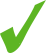 I have filled in my equalities and disabilities statement and attached this to the application * this is anonymised and used for data analysis purposesI understand that the information on the attached application will be shared, where appropriate, with relevant Caspari employees, Caspari tutors and Caspari supervisors. I confirm that I have not been dismissed from employment or any other type of work with children nor have I been refused membership of a professional body or register on the grounds of professional misconduct in the UK or abroad. I understand that if I am invited for interview I will be required to bring: -An enhanced DBS certificate which is not less than 3 years old and / or online DBS update service details.- Original certificates of my qualifications- Details of most recent Safeguarding training; date, place obtained and level if relevant- Proof of address and photo ID